	BCH ĐOÀN TP. HỒ CHÍ MINH	      ĐOÀN TNCS HỒ CHÍ MINH             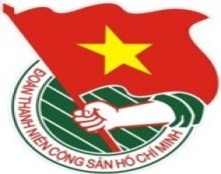 	***		TUẦN	          TP. Hồ Chí Minh, ngày 01 tháng 11 năm 2020	45/2020LỊCH LÀM VIỆC CỦA BAN THƯỜNG VỤ THÀNH ĐOÀN(Từ 02-11-2020 đến 08-11-2020) ---------* Trọng tâm: - Ngày hội Công nghệ thông tin và trí tuệ nhân tạo TP. Hồ Chí Minh.- Ngày hội Học sinh 3 rèn luyện TP. Hồ Chí Minh năm 2020 và tuyên dương danh hiệu "Học sinh 3 rèn luyện TP. Hồ Chí Minh" năm học 2019 - 2020.- Hoạt động hưởng ứng Ngày Pháp luật nước CHXHCN Việt Nam năm 2020.- Tăng cường công tác phòng, chống dịch bệnh Covid-19 trong tình hình mới trên địa bàn thành phố.* Lịch làm việc thay thư mời trong nội bộ cơ quan Thành Đoàn.Lưu ý: Các đơn vị có thể tải lịch công tác tuần tại Trang thông tin điện tử Văn phòng Thành Đoàn vào ngày Chủ nhật hàng tuần.	TL. BAN THƯỜNG VỤ THÀNH ĐOÀN	CHÁNH VĂN PHÒNG	(Đã ký)	Đỗ Phan Như NguyệtNGÀYGIỜNỘI DUNG - THÀNH PHẦNĐỊA ĐIỂMTHỨ HAI02-1107g30  Phát động Hội thi "Tôi yêu khoa học" lần thứ VI năm 2020 (TP: đ/c T.Hà, K.Cường - Báo KQĐ, Ban TN, Báo Khăn Quàng Đỏ, Trung tâm PTKHCNT)Trường THCS Huỳnh Khương Ninh, Quận 1THỨ HAI02-1108g30  Họp giao ban Thường trực - Văn phòng (TP: đ/c T.Phương, Thường trực Thành Đoàn, lãnh đạo VP)P.B2THỨ HAI02-1114g00Kiểm tra công tác Hội và phong trào thanh niên năm 2020 - Cả tuần (TP: đ/c M.Hải, N.Linh, H.Trân, T.Linh, thành viên đoàn kiểm tra theo Kế hoạch số 08/KH-BTK)Cơ sởTHỨ HAI02-1115g00  Họp kiểm tra công tác tổ chức các hoạt động hưởng ứng Ngày Pháp luật nước CHXHCN Việt Nam năm 2020 cấp Thành (TP: đ/c T.Nguyên, T.Toàn, Ban TG, cán bộ phụ trách hoạt động cấp Thành, đại diện các đơn vị sự nghiệp theo Kế hoạch số 258-KH/TĐTN-BTG, cơ sở Đoàn phụ trách hoạt động cấp Thành)P.C6THỨ HAI02-1116g00  Họp Chi bộ Xây dựng Đoàn 1 (TP: đ/c Tr.Quang, P.Thảo, Đảng viên Chi bộ)P.A9THỨ HAI02-1116g30Họp Ban Chỉ đạo phòng, chống dịch Covid-19 thành phố (TP: đ/c M.Hải) 	UBND Thành phốTHỨ ba03-1108g00✪Dự Toạ đàm phát huy điển hình sau tuyên dương và Ngày hội An sinh xã hội Khối thi đua 18 (TP: đ/c T.Phương, N.Nguyệt, T.Toàn)HuyệnCần GiờTHỨ ba03-1108g00Hội nghị tổng kết công tác lãnh đạo, chỉ đạo, tổ chức Đại hội Đảng cấp cơ sở và Đại hội Đảng bộ Khối Dân - Chính - Đảng Thành phố nhiệm kỳ 2020 - 2025 (TP: đ/c Tr.Quang)Trung tâm Hội nghị 272THỨ ba03-1109g00Họp kiểm tra công tác chuẩn bị Vòng chung kết và Lễ tổng kết, trao giải Hội thi Phụ trách Đội giỏi "Olympic Cánh én" lần thứ 12 năm 2020 (TP: đ/c T.Hà, N.Tịnh - TĐ LTT, N.Nhung, T.Nghiệp, Trường Đoàn Lý Tự Trọng, thành phần theo phân công)P.A9THỨ ba03-1109g00  Họp triển khai thực hiện các đề tài nghiên cứu về thanh thiếu nhi thành phố trong năm 2021 (TP: đ/c T.Nguyên, K.Thành - Trung tâm PTKHCNT, N.Tịnh - TĐ LTT, Ban TG, Trung tâm PTKHCNT, Trường Đoàn Lý Tự Trọng)P.C6THỨ ba03-1116g00  Họp mặt với Tổng lãnh sự quán Vương quốc Campuchia tại TP. Hồ Chí Minh (TP: đ/c T.Phương, N.Nhung, T.Toàn, T.Linh, K.Tuyền, P.Lâm, H.Hải, T.Nhã, H.Tiên - KTXSV Lào)TLSQ CampuchiaTHỨ Tư04-1106g30  Dự Lễ kỷ niệm 90 năm Ngày truyền thống công tác Dân vận của Đảng (15/10/1930 - 15/10/2020), tuyên dương cán bộ Dân vận tiêu biểu giai đoạn 2016 - 2020 (TP: đ/c T.Phương, Ban Thường vụ Thành Đoàn)Tượng đài Chủ tịchHồ Chí Minh, Hội trường Thành phốTHỨ Tư04-1110g00Họp Ban Thường vụ Thành Đoàn (TP: đ/c T.Phương, Ban Thường vụ Thành Đoàn) P.B2THỨ Tư04-1114g00  📷Họp Hội đồng xét chọn danh hiệu "Nhà giáo trẻ tiêu biểu" TP. Hồ Chí Minh năm 2020 (TP: đ/c T.Phương, N.Linh, Tr.Quang, P.Thảo, H.Minh, N.Tịnh - TĐ LTT, Ban TNTH, thành phần hội đồng theo thư mời) P.B2THỨ Tư04-1114g00  Làm việc với Tổng lãnh sự quán Cuba tại TP. Hồ Chí Minh về chương trình kỷ niệm 30 năm Ngày thành lập Hội Hữu nghị Việt Nam - Cuba TP. Hồ Chí Minh (TP: đ/c T.Nguyên, T.Toàn, K.Tuyền, Q.Hoa - NVHTN) NVHTN17g00Hội ý Thường trực Thành Đoàn (TP: đ/c T.Phương, Thường trực Thành Đoàn, lãnh đạo VP) P.B2THỨ NĂM05-1107g00Tuyên dương Chủ tịch Hội LHTN Việt Nam Phường, Xã, Thị trấn tiêu biểu và khai mạc lớp tập huấn chức danh Chủ tịch Hội LHTN Việt Nam Phường, Xã, Thị trấn năm 2020 (TP: đ/c T.Phương, M.Hải, H.Trân, T.Linh, Ban MT-ANQP-ĐBDC)Đường đi bộ Nguyễn HuệTHỨ NĂM05-1108g00  📷Góp ý dự thảo Văn kiện Đại hội đại biểu Hội Sinh viên Việt Nam TP. Hồ Chí Minh lần thứ VI, nhiệm kỳ 2020 - 2023 (TP: đ/c T.Phương, N.Linh, Đ.Nguyên, VP HSVVN TP, thành viên Tiểu ban Nội dung theo Thông báo số 1443-TB/TĐTN-BTNTH, các chuyên gia, nhà khoa học và Hội đồng tham vấn công tác Hội theo thư mời)P.B2THỨ NĂM05-1114g00  📷Họp Hội đồng xét chọn danh hiệu "Học sinh 3 tốt TP. Hồ Chí Minh" năm 2020 (TP: đ/c T.Phương, M.Hải, N.Linh, Ban TNTH, thành phần hội đồng theo thư mời)P.B2THỨ NĂM05-1114g00  Họp góp ý sửa đổi, bổ sung Quy chế trao giải thưởng Hồ Hảo Hớn (TP: đ/c Tr.Quang, đại diện lãnh đạo các Ban - VP, lãnh đạo các đơn vị sự nghiệp trực thuộc, cơ sở Đoàn theo thư mời)HTTHỨ NĂM05-1116g00  Họp Tiểu ban Tuyên truyền Đại hội đại biểu Hội Sinh viên Việt Nam TP. Hồ Chí Minh lần thứ VI, nhiệm kỳ 2020 - 2023  (TP: đ/c T.Nguyên, T.Toàn, Đ.Nguyên, thành viên Tiểu ban Tuyên truyền theo Thông báo số 1443-TB/TĐTN-BTNTH)P.C6THỨ NĂM05-1118g00Hội nghị sơ kết giữa nhiệm kỳ Đoàn Cơ quan Thành Đoàn (TP: đ/c T.Phương, P.Thảo, H.Trân, Ban Chấp hành Đoàn Cơ quan, Bí thư - Phó Bí thư các Liên Chi đoàn, Chi đoàn)HTTHỨ SÁU06-1107g00  📷Vòng chung kết Hội thi Phụ trách Đội giỏi "Olympic Cánh én" lần thứ 12 năm 2020 (TP: đ/c T.Hà, T.Nghiệp, N.Tịnh - TĐ LTT, Ban Tổ chức Hội thi)Quận 3,NTN Thành phốTHỨ SÁU06-1108g00  Hội nghị giao ban công tác tuyên giáo và dư luận xã hội quý IV năm 2020 (TP: đ/c T.Nguyên, đại diện lãnh đạo các Ban - VP, Thường trực, cán bộ phụ trách công tác tuyên giáo, Chủ nhiệm Câu lạc bộ Lý luận trẻ của các cơ sở Đoàn trực thuộc Thành Đoàn)HTTHỨ SÁU06-1108g00  Làm việc về ứng dụng quản lý địa điểm căn cứ Thành Đoàn (TP: đ/c Tr.Quang, N.Tuấn, T.Danh, đại diện Thường trực CLB Truyền thống Thành Đoàn, lãnh đạo Trung tâm PTKHCNT)P.A9THỨ SÁU06-1108g30✪   Phiên chính thức Ngày hội Công nghệ thông tin và trí tuệ nhân tạo TP. Hồ Chí Minh (TP: đ/c M.Hải, K.Thành, Đ.Sự, Trung tâm PTKHCNT, theo thư mời)NVHSV - Khu đô thị ĐHQG-HCMTHỨ SÁU06-1108g30✪  Dự Lễ kỷ niệm 20 năm Ngày truyền thống Trường Đại học Kinh tế - Luật - ĐHQG TP. Hồ Chí Minh (TP: đ/c N.Linh)Cơ sởTHỨ SÁU06-1109g00  Hội thảo Khoa học Chương trình Vườn ươm Sáng tạo Khoa học và Công nghệ trẻ (TP: đ/c K.Thành, Đ.Sự, Trung tâm PTKHCNT)Đại học Khoa học Tự nhiên THỨ SÁU06-1114g00  📷Góp ý dự thảo Văn kiện Đại hội đại biểu Hội Sinh viên Việt Nam TP. Hồ Chí Minh lần thứ VI, nhiệm kỳ 2020 - 2023  (TP: đ/c T.Phương, N.Linh, Đ.Nguyên, VP HSVVN TP,  thành viên Tiểu ban Nội dung theo Thông báo số 1443-TB/TĐTN-BTNTH, đại diện các Sở, Ban, Ngành thành phố theo thư mời)P.B2THỨ SÁU06-1114g00Dự Hội nghị tổng kết phong trào thi đua bảo đảm an toàn giao thông giai đoạn 2018 - 2020 (TP: đ/c M.Hải)Theo thư mờiTHỨ SÁU06-1116g30✪Chương trình Ban Thư ký Hội LHTN Việt Nam Thành phố gặp gỡ Chủ tịch Hội LHTN Việt Nam Phường, Xã, Thị trấn (TP: đ/c M.Hải, H.Trân, T.Linh, Ban MT-ANQP-ĐBDC)Trung tâm SHDNTTNTHỨ SÁU06-1118g00  📷Lễ tổng kết và trao giải Hội thi Phụ trách Đội giỏi "Olympic Cánh én" lần thứ 12 năm 2020 (TP: đ/c T.Phương, T.Hà, Ban TN, Trường Đoàn Lý Tự Trọng, Ban Tổ chức Hội thi) NTN Thành phốTHỨ BẢY07-1106g30  📷Lễ dâng hoa báo công Chủ tịch Hồ Chí Minh của "Học sinh 3 rèn luyện TP. Hồ Chí Minh" năm học 2019 - 2020 (TP: đ/c M.Hải, N.Linh, Ban TNTH, các gương được tuyên dương)Bảo tàng Hồ Chí Minh - CN TP.HCMTHỨ BẢY07-1107g00  Hội thi Tên lửa nước TP. Hồ Chí Minh lần 10 năm 2020 (TP: đ/c K.Thành, Đ.Sự, thí sinh dự thi, Trung tâm PTKHCNT)Đại họcBách KhoaTHỨ BẢY07-1107g30  Dự Đại hội đại biểu Hội Bảo vệ quyền trẻ em TP. Hồ Chí Minh lần thứ II, nhiệm kỳ 2020 - 2025 (TP: đ/c T.Hà, N.Nhung)Trung tâm Hội nghị 272THỨ BẢY07-1108g00✪  Chương trình Lãnh đạo Thành phố gặp gỡ sinh viên tiêu biểu về trí tuệ nhân tạo (TP: đ/c T.Phương, K.Thành, Đ.Sự, Đ.Nguyên, sinh viên tiêu biểu, Trung tâm PTKHCNT, theo thư mời) NVHSV - Khu đô thị ĐHQG-HCMTHỨ BẢY07-1108g00  📷Ngày hội Học sinh 3 rèn luyện TP. Hồ Chí Minh năm 2020 và Lễ khai mạc Hội thao Học sinh Trung cấp lần 2 năm 2020 (TP: đ/c M.Hải, N.Linh, Ban TNTH, NVHSV)Cao đẳngLý Tự TrọngTP.HCMTHỨ BẢY07-1108g30✪  Dự Lễ khai giảng năm học 2020 - 2021 Trường Cao đẳng Công nghệ Thủ Đức (TP: đ/c T.Nguyên, BTG)Cơ sởTHỨ BẢY07-1110g00  📷Lễ tuyên dương danh hiệu "Học sinh 3 rèn luyện TP. Hồ Chí Minh" năm học 2019 - 2020 (TP: đ/c M.Hải, N.Linh, Ban TNTH)Cao đẳngLý Tự TrọngTP.HCMTHỨ BẢY07-1115g00Dự Hội nghị tổng kết công tác Đoàn - Hội Trường Đại học Tôn Đức Thắng năm học 2019 - 2020 (TP: đ/c T.Hà, Ban TN, Ban TNTH)Cơ sởTHỨ BẢY07-1118g00  Dự họp mặt kỷ niệm 45 năm Ngày thành lập Quận Đoàn Tân Bình (26/6/1975 - 26/6/2020) và họp mặt truyền thống Chi bộ Quận Đoàn (09/11/1975 - 09/11/2020) (TP: đ/c T.Phương, H.Minh, Ban CNLĐ)NTN Quận Tân BìnhCHỦ NHẬT08-1107g30✪📷Hoạt động hưởng ứng Ngày Pháp luật nước CHXHCN Việt Nam năm 2020 tại các cụm hoạt động cấp Thành (TP: đ/c T.Phương, M.Hải, T.Hà, T.Nguyên, Ban TG, thành phần theo Thông báo số 1677-TB/TĐTN-BTG)Cơ sởCHỦ NHẬT08-1110g00Họp đoàn kiểm tra công tác Hội và phong trào thanh niên năm 2020 - Đoàn số 2 (TP: đ/c H.Trân, thành viên đoàn kiểm tra)P.A9